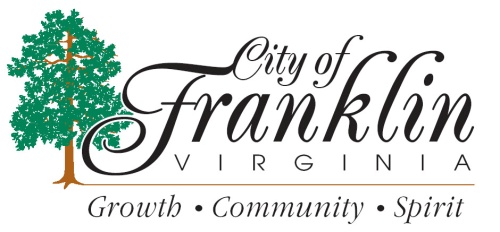 Fire & Rescue DepartmentTo the citizen’s of the City of FranklinWe are excited to offer the EMS Subscription Plan. This subscription program is designed       to help you cover out-of-pocket expenses, such as insurance co-pays and insurance deductions when you need emergency ambulance transportation. Your health insurance plan, Medicare/Medicaid or any other insurance you may have will be charged for the              services provided. If there is a balance left, by you being enrolled in this subscription plan, the plan will cover the rest no matter how many times you may need emergency transport during the plan year. This is for emergency services provided on scene and transport only.The cost of this exciting subscription plan is $60.00 a year and runs from January 1st thru December 31st and will have to be renewed each year. The $60.00 annual fee covers   everybody who lives at your address as long as they are listed on the application. To subscribe to this EMS Subscription Plan follow the steps below:Complete the EMS Subscription Application entirely. Applications can be picked up at 100 S. Main St. (Franklin Fire & Rescue Station) or 201 Delaware Rd. (Hunterdale Volunteer Fire Department)Return completed application along with the check or money order made payable to Franklin Fire & Rescue. You may either mail it or bring it in person to 100 S. Main Street, Franklin, VA 23851This plan is offered to all citizens within the City of Franklin along with any outlying areas where service is currently being provided by Franklin Fire & Rescue. If you have any questions, please do not hesitate to call us at (757) 562-8581.Sincerely,Franklin Fire & Rescue